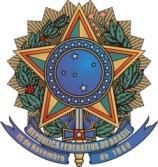 UNIVERSIDADE FEDERAL FLUMINENSEPROGRAMA DE ESTÁGIO INTERNO 2019EDITAL DE SELEÇÃO PARA ESTÁGIO INTERNO NÃO OBRIGATÓRIOLABORATÓRIO DE SISTEMÁTICA E BIOGEOGRAFIA VEGETAL – LASBIVDAS DISPOSIÇÕES PRELIMINARES O presente Edital destina-se à seleção de estudantes devidamente matriculados (as) e frequentes no(s) curso(s) de Ciências Biológicas da UFF para ocupar uma vaga de estágio interno não obrigatório a ser realizado no(a) Herbário de Niterói, setor Botânica, Dept. GBG, Inst de Biologia, localizado no(a) Campus Valonguinho, R. Outeiro de São João Batista s/n, Centro, Niterói, alobao@id.uff.br, 21-26299951. A jornada de atividades de estágio será de 4 (quatro) horas diárias ou 20 (vinte) horas semanais, no período de 15 de abril a 31 de Dezembro de 2019.DA REMUNERAÇÃO O estudante integrante do Programa de Estágio Interno fará jus à bolsa- estágio de R$ 364,00, acrescido de R$ 132,00 de auxílio transporte, no total mensal de R$ 496,00, de acordo com a Orientação Normativa nº 2 de 24 de junho de 2016 do Ministério de Planejamento, Desenvolvimento e Gestão. A concessão de estágio não gera vínculo empregatício de qualquer natureza.DA PRIORIDADE E RESERVA DE VAGAS3.1. Os candidatos que tenham ingressado na Universidade por política de ação afirmativa – Cota de caráter étnico e social terão prioridade no preenchimento da vaga, em atendimento à Portaria UFF nº 57.719/2017.  § 1º Será computado peso de 1,27 para estudante ingressante na UFF por política de ação afirmativa- Cota de caráter étnico e social, que obtiver nota igual ou maior que a mínima para aprovação (6).§ 2º Para comprovar o direito à prioridade e peso específico decorrentes de política de ação afirmativa - Cota de caráter étnico e social, os candidatos devem apresentar Declaração de Ação Afirmativa de ingresso na Universidade obtida por meio de acesso ao Sistema idUFF - https://app.uff.br/iduff/ .3.2. Do total das vagas do Programa de Estágio Interno 2019 estão reservadas 10% a estudante portador de deficiência, tendo esse candidato atingido à nota mínima para aprovação, conforme Orientação Normativa MPDG nº 2/2016.  Parágrafo único: A comprovação da deficiência será feita mediante laudo-médico, apresentado em original ou cópia autenticada, expedida no prazo máximo de 90 dias antes do término das inscrições, do qual conste expressamente que a deficiência se enquadra na previsão do art. 4º do Decreto nº 3.289, de 20 de dezembro de 1999 e suas alterações. DOS PRÉ-REQUISITOS PARA INSCRIÇÃO NA SELEÇÃO4.1.  O candidato às vagas devem satisfazer os seguintes requisitos:a) Estar regularmente inscrito no Curso de Ciências Biológicas e cursos afins, do 3° período em diante contando que não ser o ano de conclusão do curso quando da assinatura do Termo de Compromisso e ao longo da vigência do mesmo.b) Atender aos requisitos estabelecidos pelo Colegiado de seu Curso de Graduação para realização de estágio curricular.c) Respeitar o período máximo estabelecido na Lei 11.788, de 25 de setembro de 2008, de 24 meses de estágio na mesma instituição, caso tenha participado anteriormente do Programa de Estágio Interno - exceto quando se tratar de estagiário portador de deficiência, caso em que não haverá o limite de 24 meses. 4.2.  O estagiário do Programa de Estágio Interno não poderá usufruir, cumulativamente, de outro tipo de benefício financeiro concedido pela UFF ou outro órgão público, com exceção de bolsa/auxílio estudantil que não exija contrapartida de atividade acadêmica. 4.3. O estudante pode candidatar-se a vagas de diversos editais, respeitadas as datas previstas para os processos seletivos. Caso o estudante seja classificado em mais de um edital, deverá optar por apenas um deles.DAS INSCRIÇÕES DOS CANDIDATOS 5.1. O período de inscrição dos candidatos será de 20 de março a 26 de março de 20195.2. As inscrições deverão ser realizadas através do envio de uma carta de intensões para o e-mail alobao@id.uff.br5.3. Local da Inscrição: através do e-mail alobao@id.uff.br5.4. Documentos necessários para a inscrição:      a) carta de intenção      b) Comprovante do cumprimento de pré-requisitos para estágio (declaração de matrícula ativa, comprovação do período do Curso, entre outros)      c) Comprovante do direito de prioridade para ingressantes por ação afirmativa – Cota de caráter étnico e social, conforme item 3.1 deste Edital      d) Comprovante do direito à reserva de vaga conforme item 3.1 e item 3.2 do Edital.      e) Nome completo, endereço, telefone, e-mail para contato DA SELEÇÃO DOS CANDIDATOS              6.1. O processo de Seleção será realizado no dia 29 de março de 2019 às 14hs.               6.2. Local de realização: Setor Botânica, campus Valonguinho.6.3. Instrumentos de Avaliação/ Pontuação atribuída (Ref. Art. 14 da IS  2019)	1. Redação de uma carta de intenção que deverá ser enviada por e-mail no ato da inscrição	2. Prova6.4. A nota mínima para aprovação na seleção será 6 (seis). 6.5. Em caso de empate, será considerada a maior nota nos seguintes instrumentos de avaliação e conforme a seguinte ordem: (Ref. Art. 17  da IS  2019)a) Carta de intenção;b) Prova; DO RESULTADO 7.1. A divulgação do resultado do Processo Seletivo será fixado no Setor de Botânica, no dia 1 de abril de 2019DO RECURSO8.1.  As instâncias de recurso ao resultado do processo seletivo são: o CEI responsável pelo processo seletivo (1ª instância)/  Comissão de Estágio (2ª instância)8.2. O período de recurso será de 2 a 5 de abril de 2019. (Referência art. 10 da Instrução de Serviço).              8.3. Em caso de recurso em primeira instância, este deverá ser encaminhado através do email alobao@id.uff.br. No assunto escrever: Recurso Estágio Interno _ nome.8.4. O resultado do recurso será enviado por e-mail e também fixado no Setor de Botânica no dia 26 de março de 2019.DA ASSINATURA DO TERMO DE COMPROMISSO9.1. Os candidatos serão convocados pelo setor de estágio, de acordo com a ordem de classificação para assinatura do Termo de Compromisso de Estágio (TCE) e demais documentos necessários para ingresso no Programa de Estágio. 9.2. Para correto preenchimento dos Termos de implantação do estagiário, o candidato aprovado deverá apresentar:a) Cópia do Documento de Identidade;b) Cópia do CPF;c) Cópia do Comprovante de Quitação Militar (para candidatos do sexo masculino maior de 18 anos);d) Declaração do grupo sanguíneo;e) Dados Bancários (nº da Conta Corrente, nº da Agência, nome da Agência, Banco, código do Banco) Tipo de Conta: não pode ser conta poupança, conta bancária de terceiros ou conta conjunta. Bancos conveniados: Banco do Brasil, Banco Santander, Banco Itau, Caixa Econômica Federalf) Cópia do comprovante de residênciag) Número de matrícula da UFFh) Número de telefone de contato e endereço de e-maili) Nome completo do Coordenador do Curso de GraduaçãoDO CRONOGRAMA Niterói, 18 de março de 2019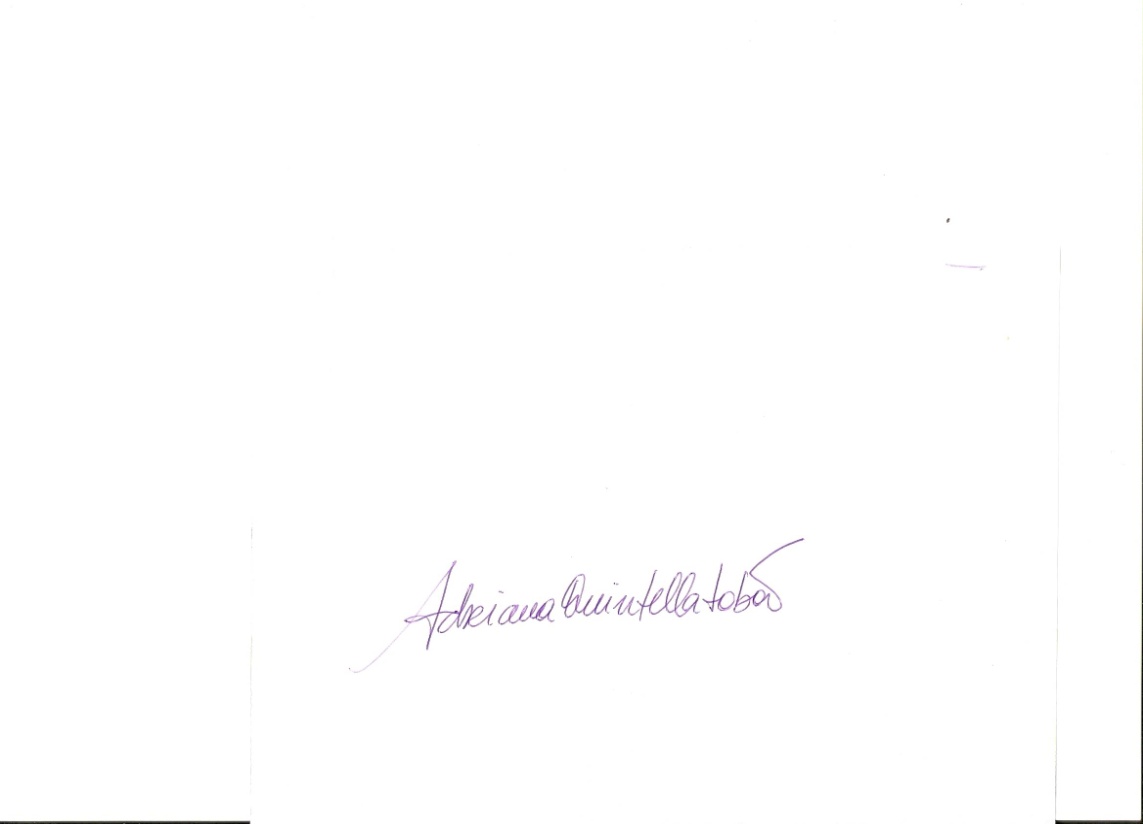 __________________________________________________Adriana Quintella LobãoAÇÕESPERÍODOPeríodo de Inscrição dos candidatos20 A 26 de março de 2019Data do Processo Seletivo29 de março de 2019Data de Divulgação do Resultado1 de abril de 2019Período de Apresentação de Recurso2 a 5 de abril de 2019Data de divulgação do resultado do recurso8 de abril de 2019Apresentação documentos e assinatura do Termo de Compromisso de Estágio (TCE) do estagiário selecionado9 de abril de 2019Início do Estágio15 de abril de 2019